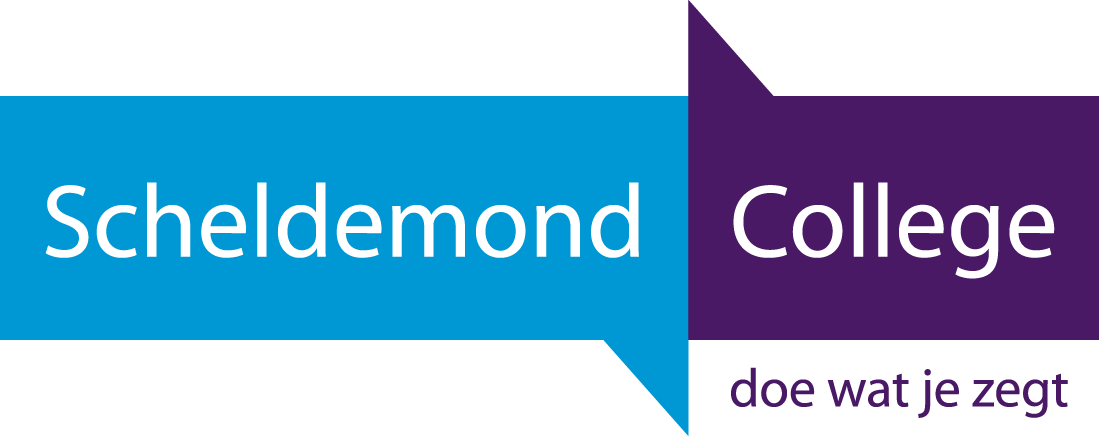 Dit  formulier moet uiterlijk op de dag van de toets/SE, bij voorkeur voor aanvang van de toets, via de mail verzonden zijn aan de heer J. van Dam (absentiebureau) en mevrouw L. Stadhouders (examensecretaris).E-mail adres de heer van Dam: j.vandam@mondia.nl E-mailadres mevrouw Stadhouders: l.stadhouders@mondia.nlDe leerling maakt binnen 5  werkdagen na terugkomst op school een afspraak met de betrokken docent om het gemiste werk in te halen.Als mevrouw Stadhouders het afwezigheidsformulier niet of niet tijdig ontvangen heeft, is zij   gerechtigd maatregelen te nemen. Er is dan sprake van een overtreding van het algemeen gedeelte van het  Programma  van Toetsing en Afsluiting (PTA). Het protocol verhindering bij een examen treedt in werking.  Onderstaande gegevens (digitaal) invullen en verzendenNaam leerling:
Klas leerling:
Op welke datum en lesuur is de leerling niet in staat om de geplande toets/SE te maken:
Wat is de aard van de afwezigheid?
Is er een arts geraadpleegd?
Wanneer wordt de terugkeer op school verwacht?
Welke toets/SE wordt gemist?
Bij welke docent?
Onder welk telefoonnummer zijn ouder(s)/verzorger(s) bereikbaar?